1-й день:  16.00 Отправление из г. Пермь ул. Ленина, 49, магазин "Азбука"   Длительный ночной переезд. 2-й день:  Утром прибытие в г. Великий Устюг. 
Завтрак. (организованный) 
Посещение Вотчины Деда Мороза. 
Всего в нескольких минутах езды от Великого Устюга раскинулся густой сосновый бор, посреди которого гордо стоит резиденция доброго русского волшебника. 
За высоким резным забором расположен огромный музейно-развлекательный комплекс. К основной его части от самых ворот ведет Тропа сказок, где гостей радушно встречают лесные жители – незаменимые помощники зимнего чародея. Дом Деда Мороза представляет собой двухэтажный терем-сруб, украшенный традиционными для русского Севера резными узорами и декоративными элементами из дерева. Внутри множество комнат, каждая из которых имеет собственное предназначение: в одной, например, ждут своей очереди быть прочитанными все существующие сказки, в другой хранятся подарки, которые в новогоднюю ночь найдут новых владельцев, в третьей на полках стоят сотни интересных книг о зиме. Не забыли авторы проекта о личном кабинете хозяина, где хранятся географические карты, по которым составляется маршрут движения саней, опочивальне с пуховыми перинами и даже тронном зале с красавицей-елкой. 
В царстве Дедушки Мороза, в его волшебной Вотчине все-все чудесное и удивительное. Гулять по его владениям можно часами, и что самое интересное – совершенно без устали. Вас ждет путешествие по Тропе сказок, экскурсия по сказочному Дому Деда Мороза, и, конечно, встреча с Дедушкой Морозом. Также Вы сможете посетить зимний сад,зоопарк и почтовое отделение Деда Мороза. И, непременно, Вас ждут невероятные аттракционы.(1 аттракцион включен в стоимость). 
Переезд в город Великий Устюг 
Обед (организованный) 
Самостоятельная прогулка по древнему городу. 
Знакомство с исторической частью города: старинные улочки, купеческие особняки, живописная набережная  реки Сухоны. На центральной площади есть горки,не забудьте взять ледянку! В маленьких магазинчиках с окошками наряженные в резные наличники,можно купить много всего нужного) 
Посещение музея «Новогодней и рождественской игрушки». Здесь представлена уникальная коллекция российских елочных игрушек с начала XX в. до сегодняшнего дня. 
Мастер-класс "Старорусская школа". 
Все пришедшие на урок смогут представить себя учениками такой школы, посидеть на школьной скамье, выполнить задания учителя, получить похвалу или наказание. 
Экскурсионная программа «В гостях у мастериц» 
Дом Моды Деда Мороза приглашает на экскурсии! 
Настало время узнать где же шьёт свои наряды самый главный Волшебник России - Дед Мороз! 
В Великом Устюге, в самом центре города, расположился Дом Моды Деда Мороза, с настоящей швейной мастерской, где гости могут увидеть процесс изготовления нарядов Деда мороза и познакомиться с мастерицами - рукодельницами. 
В " Выставочном зале" Дома Моды представлена коллекция "Нарядной сказки" Деда Мороза. 
Для всех желающих сделать сувенир своими руками, проводится "Мастер-класс". 
В заключении путешествия по Дому Моды, весёлая Пуговка встретит Вас на сказочном модном дефиле помощников Дедушки Мороза. 
В Доме Моды будет одинаково интересно и взрослым, и малышам. Это один из самых интересных туристических объектов нашего города. Посещаем почту деда Мороза (в городе).
Почта Деда Мороза - Именно сюда приходят Ваши многочисленные письма, где Дед Мороз их читает и вместе с помощниками сортирует. Здесь можно проследить всю географию Ваших посланий и убедиться, что все они доходят до адресата.
Ужин (организованный) Свободное время. Приобретение сувениров, продуктов в дорогу. 
Отправление в г. Пермь. Ночной переезд. 3-ий день:  Прибытие в г. Пермь.Стоимость тура для сборных групп на человека, в рублях:В стоимость входит:  - автотранспортное обслуживание по маршруту на автобусе туристического класса; - экскурсионное обслуживание по программе; 
- входные билеты в экскурсионные объекты; 
- питание по программе; 
- страховка; 
- услуги гида-сопровождающего.Дополнительно оплачивается: - питание в дороге; 
- приобретение сувенирной продукции. 
На Вотчине Деда Мороза: - верительная грамота от Деда Мороза - 80 рублей;- индивидуальное фото с Дедом Морозом (на личный фотоаппарат) - 100 рублей; 
- сундучок (или мешок) сладостей от Деда Мороза - 500 рублей; 
- вручение подарка (грамоты) посетителя персонажем - 50 рублей; 
- подарок от Деда Мороза "Сладкая бандероль" (набор конфет) - 250 рублей; 
- сувенирный фотоальбом "В гостях у Деда Мороза" - 350 рублей;- буклет "Дом, где живет Дед Мороз"(фото и видео экскурсия по Дому Деда Мороза) -300 рублей;- игровая программа "Шишкопрыг" - 100 рублей;- экскурсия в кузнецу Деда Мороза - 100 рублей;- экскурсия в столярную мастерскую Деда Мороза - 100 рублей;- мастер-класс "Новогоднее чудо" - 100 рублей; 
- мастер-класс "Дивное ожерелье" - 100 рублей; - мастер-класс "Травянчик" - 100 рублей; - посещение Ледника Деда Мороза - взрослые, дети с 7 до 17 лет - 130 рублей, дети до 7 лет, инвалиды - 80 рублей; - посещение Зоопарка Деда Мороза - взрослые - 400 рублей, дети с 7 до 17 лет, пенсионеры, инвалиды III группы - 100 рублей, дети до 7 лет, инвалиды I и II группы - бесплатно. ВАЖНО! РЕКОМЕНДУЕМ!Страховка от невыезда 5%  от стоимости тураДети 3-6 летДети 7-17 летВзрослые770080008300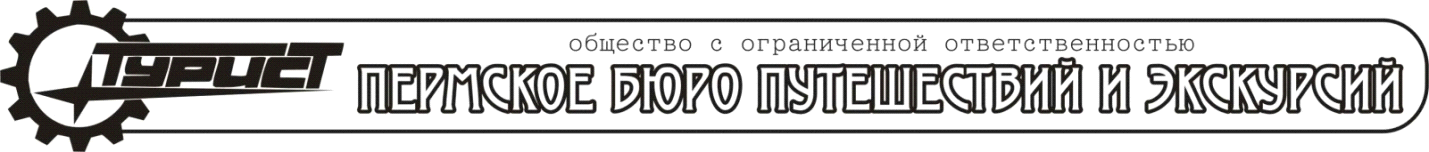 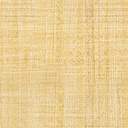 